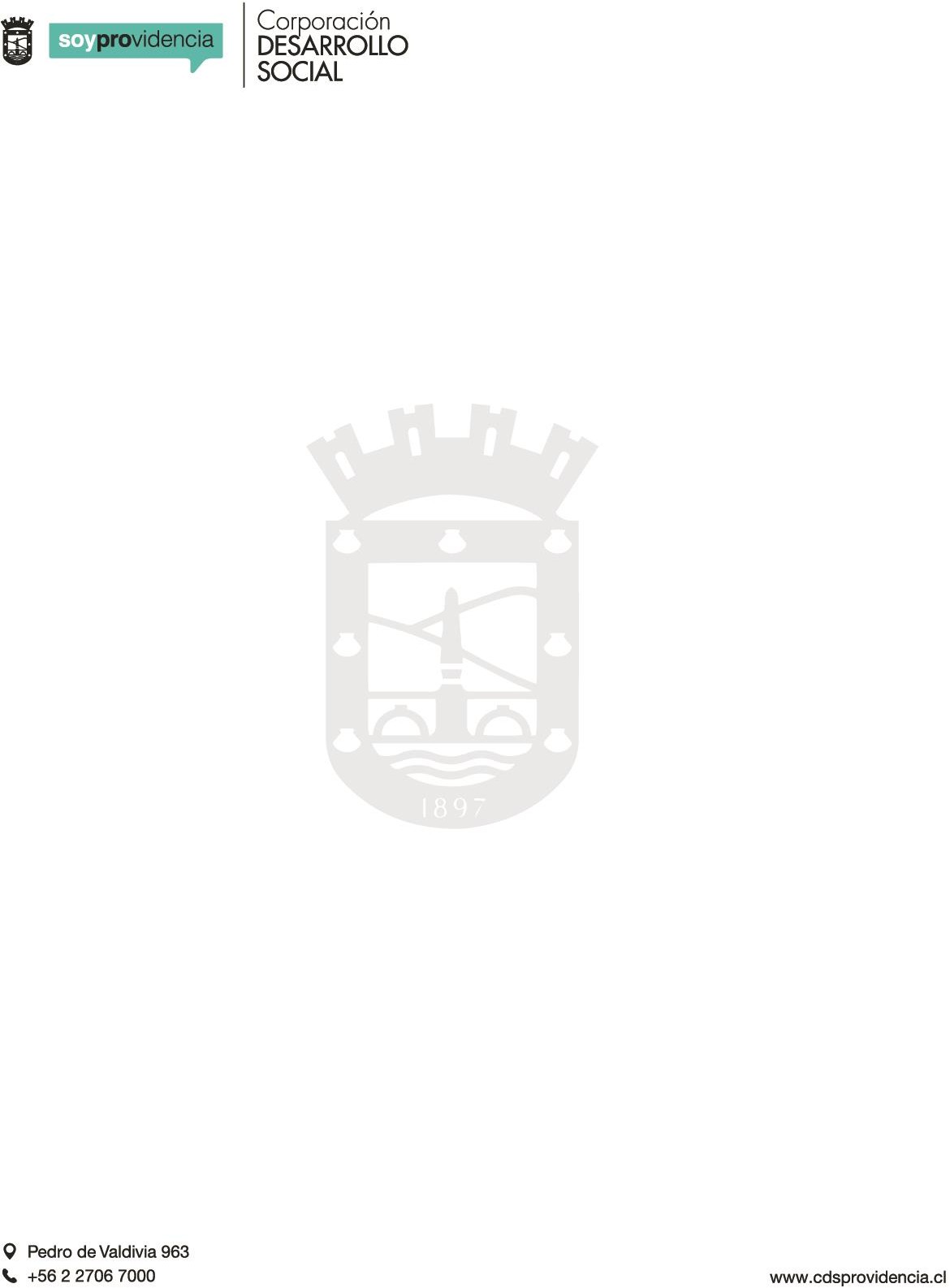 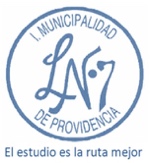 Planificación Liceo Siete PRIORIZACIÓN CURRICULAR OBJETIVOS IMPRESCINDIBLES 2022Valor del mes: 	        Frase motivacional: Trabajos Interdisciplinarios: No.	 Si.   Departamento: 	Asignatura: Planes y/o Coordinaciones Medio Ambiente.				 Plan de Apoyo a la Inclusión.	 Plan Integral de Seguridad Escolar.		 Plan de Afectividad, Sexualidad y Género. Plan de gestión de la Convivencia Escolar.	 Plan de Formación CiudadanaNIVEL:8° BÁSICOObjetivo Imprescindible Abordado. Nivel I   2022Actividades a Desarrollar(Acceso por Materiales)Profundización en texto escolarMINEDUC y otros recursosASIGNATURAMATEMÁTICACICLO 01Semanas:A, B, C y DMiércoles 02/03 al viernes 25/03OA 01: (Priorización 8° básico)Mostrar que comprenden la multiplicación y la división de números enteros:• Representándolos de manera concreta, pictórica y simbólica.• Aplicando procedimientos usados en la multiplicación y la división de números naturales.• Aplicando la regla de los signos de la operación.• Resolviendo problemas rutinarios y no rutinarios.Actividades:Profundizan en las operaciones con números enteros y números racionales. Además, ampliar el estudio de potencias.Comprenden y aplican la multiplicación y división de números enteros.Resuelven problemas aplicando la multiplicación y división de números enteros.Comprenden y representan la divisiónde números enteros.PROFUNDIZACIÓN DELCONTENIDO:Texto del Estudiante 8°Matemática página 9 a la 21. Cuaderno de Actividades 8° Matemática página 6 a la 15.Videos de profundización:https://www.youtube.com/watch?v=RxX-JhmxLG4(Cómo multiplicar Números enteros)https://www.youtube.com/watch?v=udGLCVQLdXURegla de los signos multiplicación y división de números enteroshttps://www.youtube.com/watch?v=zvhK0TgdGe8Problemas de multiplicación de números enteroshttps://www.youtube.com/watch?v=6kYRpk6c_FIProblemas que se resuelven con la división de números enteros.Semana deEntrega deactividadesPRUEBA DIALunes 14/03Todas las actividades se basan en los textos escolares de 8° básico y de actividades planteadas por el profesor/a de aula.PROFUNDIZACIÓN DELCONTENIDO:Texto del Estudiante 8°Matemática página 9 a la 21. Cuaderno de Actividades 8° Matemática página 6 a la 15.Videos de profundización:https://www.youtube.com/watch?v=RxX-JhmxLG4(Cómo multiplicar Números enteros)https://www.youtube.com/watch?v=udGLCVQLdXURegla de los signos multiplicación y división de números enteroshttps://www.youtube.com/watch?v=zvhK0TgdGe8Problemas de multiplicación de números enteroshttps://www.youtube.com/watch?v=6kYRpk6c_FIProblemas que se resuelven con la división de números enteros.